Lal S. Mian, Ph.D., REHSSelected Publications: Selected Publications: Mian, L.S. and M.S. Mulla. 1982a. Biological activity of IGR's against four stored products coleopterans. J. Econ. Entomology. 75. 80-85.Mian, L.S. and M.S. Mulla. 1982b. Residual activity of four IGR's in stored barley, corn, and wheat. J. Econ. Entomol. 75. 599-603.Mian, L.S. and M.S. Mulla. 1982c. Biological and environmental dynamics of insect growth regulators (IGR's) as used against Diptera of public health importance. Residue Reviews 84: 27-112.Mian, L.S. and M.S. Mulla. 1983a. Persistence of three IGR's in stored wheat. J. Econ. Entomol. 76: 622-625.Mian, L.S. and M.S. Mulla. 1983b. Effects of insect growth regulators on the germination of stored wheat. Protection Ecol. 5: 369-373.Mian, L.S. and M.S. Mulla. 1983c. Effect of proteolytic enzymes on differential activity of the microbial agent, Bacillus sphaericus, against two mosquito species. Bull. Soc. Vector Ecol. 8: 122-127.Mian, L.S. and M.S. Mulla. 1983d. Factors influencing activity of the microbial agent, Bacillus sphaericus, against mosquito larvae. Bull. Soc. Vector Ecol. 8: 128-134.Mian, L.S. and M.S. Mulla. 1986a. Studies on potential biological control agents of immature mosquitoes in sewage wastewater in southern California. J. Amer. Mosq. Control. Assoc. 2: 329-335.Mian, L.S. and M.S. Mulla. 1986b. Impact of two unicellular algae on the development of Culex quinquefasciatus Say (Diptera: Culicidae) in sewage effluent. Bull. Soc Vector Ecol. 11: 191-193.Mian, L.S. and M.S. Mulla. 1986c. Survival and ovipositional response of Culex quinquefasciatus Say (Diptera: Culicidae) in sewage effluent. Bull. Soc. Vector Ecol. 11: 194-196.Mulla, M.S., L.S. Mian, and N.G. Gratz. 1987. Agricultural management practices—their impacts on production of vector and pest mosquitoes. J. Agric. Entomol. 4: 97-131.Mian, L.S., M.S. Mulla, and M.S. Dhillon.1990a. Studies on the bioecological aspects of adult mosquitoes in the Prado Basin of southern California. J. Amer. Mosq. Control. Assoc. 6: 64-71.Mian, L.S., M.S. Mulla, and N. Hussain.1990b. Insect growth regulators as control agents against stored product insects. Sarhad J. Agric. 287-298.Mian, L.S., R.G. Prochaska, S.J. Long, and M.B. Madon. 1991. Occurrence of Psorophora signipennis Coquillett in San Bernardino County, California. Proc. & Papers Calif. Mosq. Vector Control. Assoc 59: 68.Mulla, M.S. and L.S. Mian. 1991. Synanthropic flies. pp. 195-206. In: J.R. Gorham(ed.): Ecology and Management of Food Industry Pests. Assoc. Official Anal. Chem. McLean, VA. 600 pp.Mian, L.S. and M.S. Mulla. 1992. Effects of pyrethroid insecticides on nontarget invertebrates in aquatic ecosystems. J. Agric. Entomol. 9: 73-98.Mian, L.S. 1993. Population dynamics of muscoid flies at three commercial poultry ranches and associated resident complaints in San Bernardino County during 1992. Proc. & Papers Calif. Mosq. Vector Control. Assoc 61: 63-69.Mian, L.S. 1994. Population dynamics of muscoid flies at three commercial poultry ranches and associated resident complaints in San Bernardino County during 1993. Proc. & Papers Calif. Mosq. Vector Control. Assoc. 62: 88-94.Mian, L.S. 1995. Guidelines for surveillance and control of Plague in California. pp. 57-75. In: W.K. Reisen, V.L. Kramer, and L.S. Mian: Interagency Guidelines for the Surveillance and Control of Selected Vector-borne Pathogens in California. Disease Control Subcommittee, Mosquito and Vector Control Association of California. Sacramento, CA. 94 pp.Mian, L.S. 1996. Mosquito abundance and arboviral activity in San Bernardino County: A decade (1986-95) in review. Proc. & Papers Mosq. Vector Control. Assoc. Calif. 64: 63-68.Mian, L.S., and C.N. Nwadike. 1997. Vector monitoring of green waste at a sanitary landfill in San Bernardino County. Proc. & Papers Mosq. Vector Control. Assoc. Calif. 65: 80-87.Mian, L.S. and J.C. Hitchcock. 1998. Plague surveillance in San Bernardino County: A decade (1988-97) in review. Proc. & Papers Mosq. Vector Control Assoc. Calif. MVCAC. 66: 89-94.Mian, L.S. and C.N. Nwadike. 1998. Vector monitoring of synthetic geotextile cover at a sanitary landfill in San Bernardino County. Proc. & Papers Mosq. Vector Control. Assoc. Calif. 66: 95-99.Mian, L.S. and M. Yakhou. 1999. The Africanized honey bee program in San Bernardino County. Proc. & Papers Mosq. Vector Control Assoc. Calif. MVCAC. 67: 07-11.Mian, L.S., C.N. Nwadike, and C. Fulhorst. 2001. Surveillance of rodent-borne pathogens in San Bernardino County during 1999. Proc. & Papers Mosq. Vector Control. Assoc. Calif. 68: 88-91.Mian, L.S., C.N. Nwadike, and M.B. Madon. 2002. Phototactic behavior of insects of public health importance at Parker Dam, San Bernardino County. Proc. & Papers Mosq. Vector Control. Assoc. Calif. 69: 92-98. 64.Mian, L.S., H. Maag, and J.V. Tacal. 2002. Isolation of Salmonella from muscoid flies at commercial animal establishments in San Bernardino County. J. Vector Ecol. 27: 82-85.Mian, L.S. and M.S. Dhillon. 2002. Chapter 13: Insects of minor public health significance. pp. 122-134. In: Arthropods of Public Health Significance. R.P. Meyer and M.B. Madon, (eds.). Mosquito and Vector Control Association of California, Sacramento, CA. 188 pp.Mian, L.S. 2003. Vertical distribution of mosquitoes in the Prado Basin. Proc. & Papers Mosq. Vector Control. Assoc. Calif. 70: 95-97.Mian, L.S. and C. Reed. 2003. Mosquito abundance and arbovirus surveillance in Northwestern Riverside County in 2001. Proc. & Papers Mosq. Vector Control. Assoc. Calif. 70: 121-24.Mian, L.S., J.C. Hitchcock, M.B. Madon, and C.M. Myers. 2004. Field efficacy of deltamethrin for rodent flea control in San Bernardino County, California, USA. J. Vector Ecol. 29: 12-17.Mian, L.S. and G. A. Williams. 2005. Distribution of adult mosquitoes trapped at various heights in the Prado Wetlands, Riverside County, CA in 2003-04. Proc. & Papers Mosq. Vector Control. Assoc. Calif. 73: 140-143.Hitchcock, J.C., M.B. Madon, L.S. Mian, and W. Wills. 2006. History of Plague in California. Proc. & Papers Mosq. Vector Control. Assoc. Calif, 74: 131-136.Mian, L.S. 2006. Effects of dairy wastewater on mosquito development in southern California. J. Vector Ecol. 31: 305-310.Mian, L.S., G.A. Williams, and M.S. Dhillon. 2007. Mosquito abundance and arbovirus surveillance in Northwestern Riverside County, California, Proc. & Papers Mosq. Vector Control Assoc. Calif. 75: 138-144.Hitchcock, J.C., M.B. Madon, L.S. Mian, and W. Wills. 2007. Early History of Plague in California. Addendum: Human cases of plague by date, county, gender and outcome. Proc. & Papers Mosq. Vector Contr. Assoc. Calif, 75: 145-148.Grants, Fellowships, Awards:2000: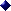 Community-University Partnership fellowship: Development of the Inland Empire Environmental Quality Paradigm.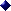 Summer research fellowship: Phototactic behavior of Diptera of public health importance at Parker Dam, San Bernardino County.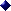 2000 Mini-Grant: Faunal survey of wastewater discharges into the Santa Ana River- Prado Basin Wetlands.2001: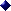 Community-university partnership fellowship: Development of a service- learning course in environmental health.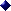 Mini-Grant: Temporal distribution of wastewater fauna of the Santa Ana River- Prado Basin Wetland.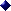 Faculty PSP Travel Award to attend the American Mosquito Control Association Annual Meeting, Feb. 18-21, 2002, Denver, CO.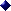 Northwest Mosquito and Vector Control District in-kind field support 2000-02: Studies on mosquito bionomics.2002: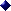 Mini-Grant: Physiological age grouping of encephalitis mosquitoes in southern California.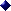 AEHAP (Association of Environmental Health Academic Programs) Travel Grant to attend National Environmental Health Association Annual Meeting, June 29-Jul. 2, 02, Minneapolis, MN.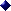 Faculty RSP Travel Grant to attend the American Mosquito Control Association Annual Meeting, March 2-6, 03, Minneapolis, MN.2003: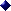 Northwest Mosquito and Vector Control District (Riverside County) and Orange County Water District Research Grant ($35,362): Impact of water quality on mosquito biology in the Santa Ana Watershed.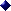 Faculty book launch: Recognition for co-authoring a book chapter in: Arthropods of Public Health Significance in California, 2002. Mosquito and Vector Control Association of California, Sacramento.2004: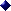 USDA-HSI (Hispanic Serving Institutions) Grant Award of $296,354: Recruitment and retention of bi-lingual pre-professionals in Environmental Health Science Program.2005: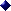 Faculty RSP Travel Grant to attend 4th International Congress of Vector Ecology, Reno, NV, Oct. 2-7, 2005.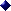 Donation ($1,000) from Southern California Edison Co., for promotional activities of the Environmental Health Student Club.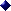 Faculty Book Launch: Recognition at CSUSB Faculty Book Launch 2005 as Editor of the Proceedings & Papers of Mosq. Vector Control Assoc. Calif. MVCAC, volume 72.2006: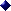 Recognition by President, Mosquito and Vector Control Association of California (MVCAC), MVCAC Newsletter, winter 2006 for services as Editor, Proceedings and Papers of MVCAC, volume 73.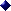 Certificate of Appreciation by the Association President at the Annual Conference of the Mosquito and Vector Control Association of California, January 31, 2006, Reno, NV.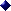 Certificate of Excellence for serving as Faculty Advisor, CSUSB Environmental Health Science
Student Club, Department of Health Science and Human Ecology.2007: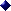 Certificate of Appreciation Award for contribution to the 2007-2008 University Scholarship
Committee, CSUSB Financial Aide Office.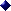 Certificate of Appreciation for serving as Faculty Advisor, CSUSB Environmental Health Science
Student Club, Department of Health Science and Human Ecology.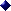 Travel Grant ($1500) to participate as Journal Editor in the Annual Conference, 
American Mosquito Control Association held March 2008 in Orlando, FL.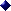 AEHAP/CDC Grant ($4,000) for best management strategies in Environmental Health project.
2008.2008: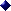 Recognition at the Faculty Book Launch 2008 for serving: Editor, Journal of the American Mosquito Control Association and Editor, Proceedings & Papers, Mosquito and Vector Control of California.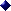 Certificate of Appreciation for serving as Faculty Advisor, CSUSB Environmental Health Science
Student Club, Department of Health Science and Human Ecology.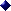 Travel Grant ($1500) to participate as Jounal Editor in the Annual Conference, 
American Mosquito Control Association held March 2008 in Reno, NV.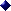 Travel Grant ($520 plus 2-night hotel room) to participate in the Minority Serving Institutions Workshop—Building a diverse environmental health work force, held April 2008 in Houston, TX.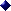 Recognition for vector control services by the Board of Trustees, Northwest Mosquito and Vector Control District, Corona, Riverside County at its meeting held August 21, 2008.